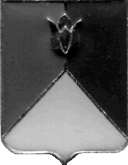 РОССИЙСКАЯ  ФЕДЕРАЦИЯАДМИНИСТРАЦИЯ КУНАШАКСКОГО  МУНИЦИПАЛЬНОГО РАЙОНА ЧЕЛЯБИНСКОЙ ОБЛАСТИПОСТАНОВЛЕНИЕот 14.01.2016  г. № 10Об утверждении акта о приеме-передаче групп объектов основных средств (кроме зданий, сооружений) МКОУ «Кунакбаевская начальная школа – детский сад» к МБОУ «Тахталымская СОШ»В соответствии с Федеральным законом от 21.12.2001г. №178-ФЗ «О приватизации государственного и муниципального имущества», Федеральным законом от 06.10.2003г. №131-ФЗ «Об общих принципах организации местного самоуправления в Российской Федерации», Уставом МО «Кунашакский муниципальный район», постановлением администрации Кунашакского муниципального района от 17.09.2015г. № 1781 «О реорганизации МКДОУ детский сад «Сосновка» д.Сосновка, МКОУ «Кубагушевская начальная школа – детский сад», МКОУ «Кунакбаевская начальная школа – детский сад» в форме присоединения к МБОУ «Тахталымская СОШ»ПОСТАНОВЛЯЮ:1.Утвердить прилагаемый акт о приеме-передаче групп объектов основных средств (кроме зданий, сооружений) МКОУ «Кунакбаевская начальная школа – детский сад» к  МБОУ «Тахталымская СОШ» (передаточный акт).2.Контроль за исполнением настоящего постановления возложить на руководителя Управления образования администрации Кунашакского муниципального района Каряка В.И.3.Управляющему делами администрации Кунашакского муниципального района (Якупова Ю.Р.) опубликовать настоящее постановление в газете «Кунашакские вести» и на официальном сайте Кунашакского муниципального района www.kunashak.ru  в сети Интернет. Глава района 		     оригинал подписан                                                                  С.Н. АминовПередаточный акт деревня Кунакбаева Кунашакского района 		                              14.01.2016г.МКОУ «Кунакбаевская начальная школа – детский сад» в лице директора Баймухаметовой Ф.Ш., действующей на основании Устава, именуемой в дальнейшем Первая Сторона  и  МБОУ «Тахталымская СОШ» в лице директора Гибадуллина С.Н., действующей на основании Устава, именуемой в дальнейшем Вторая Сторона, составили настоящий акт о том, что согласно статей 58, 59 Гражданского кодекса Российской Федерации, постановления Главы администрации Кунашакского муниципального района от 17.09.2015г. № 1781 «О реорганизации МКДОУ детский сад «Сосновка» д.Сосновка, МКОУ «Кубагушевская начальная школа-детский сад», МКОУ «Кунакбаевскаяю начальная школа – детский сад» в форме присоединения к МБОУ «Тахталымская СОШ» все активы, имущество в том числе денежные, основные и оборотные средства, делопроизводство, договоры и иная документация передаются Первой Стороной и принимается его правопреемником Второй Стороной, в том числе:1.имущество:2. Документация:1.Устав МКОУ «Кунакбаевская начальная школа – детский сад»- 1 экз.;2.Свидетельство о постановке на учёт в налоговой инспекции серия 74 № 005664819 от 01.11.2006г.;3.Свидетельство ЕГРЮЛ серия 74 № 005858480 от 13.01.2012г.;4.Свидетельство о государственной аккредитации серия 74 А01 № 0000276 регистрационный № 1701 от 24.05.2013г.;5.Лицензия серия А № 0002300 регистрационный номер 9242 от 21.02.2012г.;6.Свидетельство о государственной регистрации права серия 74 АД № 571456 от 22.08.2013г.;7.Приложение № 1 к лицензии;8. Свидетельство о государственной регистрации праваа)земельный участок 6000 м2  № 74-74/013-74/013/901/2015-2769/1 от 12.05.2015г.,кадастровый номер 74:13:0416001:39б)нежилое помещение 341,2 м2 № 74-74/013-74/013/904/2015-2407/1 от 26.11.2015г.,кадастровый номер № 74:13:0416001:213в)оперативное управление № 74-74/013-74/013-904/2015-2702/1 от 11.12.2015г., кадастровый номер 74:13:0416001:2139. Извещение о регистрации в качестве страхователя № 74 30000967 от 17.01.2012г. код подчиненности 74091;10.Книга приказов от 01.09.1991г.-1 экз.;11.Алфавитная книга записи учащихся от 01.09.1955г.– 1 экз.;12.Книга учета личного состава от 01.09.2006г.– 1 экз.;13.Трудовые книжки – 9 шт.;14.Санитарные книжки – 9 шт.;13.Личные дела работников – 9 шт.Председатель комиссии: А.Р. Макмулова оригинал подписан                                                                           Члены комиссии Файзуллина Ф.Ш. оригинал подписан                                                                           		            Афтахова Ю.М. оригинал подписан                                                                           		        		 Юсупов Р.М. оригинал подписан                                                                            СОГЛАСОВАНО:Заместитель руководителя Управления имущественных и земельных отношений администрации Кунашакского муниципального районаоригинал подписан                   Д.Н. ГильмановаУТВЕРЖДАЮ:Глава Кунашакского муниципального района оригинал подписан                                С.Н. Аминов№НаименованиеЕдиница измеренияКол-воСумма (тыс., руб., коп.)1Насос КМ50-32-125Шт.110 6502Насос КМ50-32-125Шт.113 6003Насос ЭЦВ6-10-80Шт.110 6004Сетевой насос КМ50-32-125Шт.113 6005Стиральная машинаШт.110 0506Телевизор SangoШт.14 0507Холодильник СаратовШт.19 4778Водонагреватель 50 л.Шт.110 0009Кровать 3-хяруснаяШт.327 90010Плита 4-х камфорнаяШт.120 00011Ученическая мебельШт.1016 95012Хоз инвентарьШт.18 849,7813Холодильник Pozis-Мир-152Шт.118 598,3614Холодильник индезит 81Шт.110 30015Библиотечный фондШт.11 117,2516УчебникиШт.12 10017Библиотечный фондШт.11 000ИтогоИтогоИтого188 849, 75188 849, 75Сдал:Директор МКОУ «Кунакбаевская начальная школа – детский сад»   оригинал подписан      Баймухаметова Ф.Ш. Принял:Директор МБОУ «Тахталымская СОШ»оригинал подписан                 Гибадуллина С.Н.